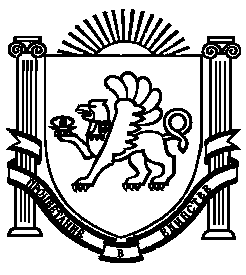 АДМИНИСТРАЦИЯ ИЗОБИЛЬНЕНСКОГО СЕЛЬСКОГО ПОСЕЛЕНИЯ НИЖНЕГОРСКОГО РАЙОНАРЕСПУБЛИКИ КРЫМПОСТАНОВЛЕНИЕ29.07.2016 г.	с.Изобильное	№ _81Об утверждении Положения о порядке сообщения должностными лицами администрации Изобильненского сельского поселения Нижнегорского района Республики Крым о возникновении личной заинтересованности при исполнении должностных обязанностей, которая приводит или может привести к конфликту интересовВ соответствии с Федеральным законом от 02.03.2007г. № 25-ФЗ "О муниципальной службе в Российской Федерации", Федеральным законом «Об общих принципах организации местного самоуправления в Российской Федерации»№131-ФЗ, Федеральным законом «О противодействии коррупции», Указом Президента Российской Федерации от 01 июля 2010 года №821 «О комиссиях по соблюдению требований к служебному поведению федеральных государственных служащих и урегулированию конфликта интересов», статьёй 65 Конституции Республики Крым, Законом Республики Крым «О муниципальной службе в Республики Крым»,ПОСТАНОВЛЯЮ:1.Утвердить    Положения     о     порядке     сообщения     должностными    лицами администрации Изобильненского сельского поселения Нижнегорского района Республики Крым о возникновении личной заинтересованности при исполнении должностных обязанностей, которая приводит или может привести к конфликту интересов.2.Контроль за исполнением настоящего постановления оставляю за собой. 3.Данное  постановление  вступает  в  силу  с  момента  подписания  и    подлежитразмещению на доске объявлений в помещении Изобильненского сельского совета и на официальном сайте муниципального образования.Председатель Изобильненского сельского совета-глава администрации сельского поселения	Л.Г.НазароваПриложение 1к проекту постановленияадминистрации Изобильненского сельского поселения от     29.07._2016 года № _81_Положениео порядке сообщения должностными лицами администрации Изобильненского сельского поселения Нижнегорского района Республики Крым о возникновении личной заинтересованности при исполнении должностных обязанностей, которая приводит или может привести к конфликту интересовНастоящим Положением определяется порядок сообщения должностными лицами администрации Изобильненского сельского поселения Нижнегорского района Республики Крым, о возникновении личной заинтересованности при исполнении должностных обязанностей, которая приводит или может привести к конфликту интересов.Должностные лица администрации Изобильненского сельского поселения Нижнегорского района Республики Крым обязаны в соответствии с законодательством Российской Федерации о противодействии коррупции, сообщать о возникновении личной заинтересованности при исполнении своих должностных обязанностей, которая приводит или может привести к конфликту интересов, а также принимать меры по предотвращению или урегулированию конфликта интересов.Сообщение оформляется в письменной форме в виде уведомления о возникновении личной заинтересованности при исполнении должностных обязанностей, которая приводит или может привести к конфликту интересов (приложение), которое направляется главе администрации Изобильненского сельского поселения Нижнегорского района Республики Крым.Направленные главе администрации Изобильненского сельского поселения уведомления, по поручению главы администрации Изобильненского сельского поселения рассматриваются должностным лицом администрации сельского совета, ответственным за работу по профилактике коррупционных и иных правонарушений, (далее – должностное лицо), которое осуществляет предварительное рассмотрение уведомлений.В ходе предварительного рассмотрения уведомлений должностное лицо имеет право получать в установленном порядке от лиц, направивших уведомления, пояснения по изложенным в них обстоятельствам и направлять в установленном порядке запросы в федеральные органы государственной власти, органы государственной власти субъектов Российской Федерации, иные государственные органы, органы местного самоуправления и заинтересованные организации.По результатам предварительного рассмотрения поступивших уведомлений, должностным лицом подготавливается мотивированное заключение на каждое из них.Уведомления,	заключения	и	другие	материалы,	полученные	в	ходепредварительного рассмотрения уведомлений, представляются председателю Комиссии по соблюдению требований к служебному поведению должностных лиц администрации Изобильненского сельского поселения Нижнегорского района Республики Крым и урегулированию конфликта интересов (далее – председатель Комиссии, Комиссия).В случае направления запросов, указанных в пункте 4 настоящего Положения, уведомления, заключения и другие материалы представляются председателю Комиссии в течение 45 дней со дня поступления уведомлений должностному лицу. Указанный срок может быть продлен, но не более чем на 30 дней.По результатам рассмотрения уведомлений, Комиссия принимает одно из следующих решений:а) признать, что при исполнении должностным лицом, должностных обязанностей конфликт интересов отсутствует;б) признать, что при исполнении должностным лицом, должностных обязанностей личная заинтересованность приводит или может привести к конфликту интересов. В этом случае комиссия рекомендует должностному лицу и главе администрации Изобильненского сельского поселения принять меры по урегулированию конфликта интересов или по недопущению его возникновения;в) признать, что должностное лицо не соблюдал требования об урегулировании конфликта интересов. В этом случае Комиссия рекомендует главе администрации Изобильненского сельского поселения применить к должностному лицу, конкретную меру ответственности.В случае принятия решения, предусмотренного подпунктом «б» пункта 6 настоящего Положения, в соответствии с законодательством Российской Федерации глава администрации Изобильненского сельского поселения принимает меры или обеспечивает принятие мер по предотвращению или урегулированию конфликта интересов либо рекомендует лицу, направившему уведомление, принять такие  меры.В случае принятия решений, предусмотренных подпунктом «в» пункта 6 настоящего Положения, глава администрации Изобильненского сельского поселения сообщает о принятых решениях на заседании сельского совета, для принятия сельским советом решений по существу.Приложение 2 к Положению о порядке сообщения должностными лицами администрации Изобильненского сельского поселения Нижнегорского района Республики Крым о возникновении личной заинтересованности при исполнении должностных обязанностей, которая приводит или может привести к конфликту интересовПредседателю Изобильненского сельского совета – главе администрации Изобильненского сельского поселенияот(Ф.И.О., замещаемая должность)УВЕДОМЛЕНИЕо возникновении личной заинтересованности при исполнении должностных обязанностей,которая приводит, или может привести к конфликту интересовСообщаю о возникновении у меня личной заинтересованности при исполнении должностных обязанностей, которая приводит или может привести к конфликту интересов (нужное подчеркнуть).Обстоятельства, являющиеся основанием возникновения личной заинтересованности:Должностныее обязанности, на исполнение которых влияет или может повлиятьличная заинтересованность:Предлагаемые	меры	по  предотвращению	или	урегулированию	конфликтаинтересов:Намереваюсь  (не  намереваюсь)  лично присутствовать на  заседании комиссиипо соблюдению требований к служебному поведению должностных лиц администрации Изобильненского сельского поселения Нижнегорского района Республики Крым и урегулированию конфликта интересов при рассмотрении настоящего уведомления (нужное подчеркнуть).“       ”	20       г.(подпись лица, направляющего уведомление)(расшифровка подписи)